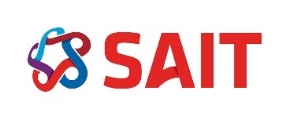 AD.1.3.1 SAIT ProceduresSchedule BSAIT POLICIES AND PROCEDURES DISCUSSION SHEETTOPIC:      BACKGROUND: STAKEHOLDER CONSULTATION:ATTACHMENTS:DATE:        